Entoure le nombre en chiffres qui correspond au nombre en lettres.six-mille-deux-cent-trente-huit :  600 238 – 6 238 – 6 328 – 60 238trois-mille-quatre-cent-vingt-cinq :  3 425 – 34 325 – 300 425 – 3 245sept-mille-huit-cents :  780 800 – 7 008 – 7 800 – 78 008quatre-mille-trente-trois :  4 003 – 4 033 – 40 330 – 400 033mille-deux :  10 002 – 1 002 – 100 200 – 1 200Écris ces nombres en lettres. 5 489 : cinq- mille – quatre – cent – quatre – vingt  - neuf 	4 000 : quatre - mille	2 765 : deux – mille – sept – cent  - soixante - cinq	6 578 : six – mille – cinq – cent – soixante – dix – huit 	3 212 : trois – mille – deux – cent - douze	8 934 : huit – mille – neuf – cent – trente – quatre 	Écris ces nombres en chiffres.deux-mille-trois-cent-trente-cinq :    2 335	 neuf-mille-six-cent-vingt-deux :   9 622 	mille-deux-cent-quarante-et-un :   1 241	quatre-mille-quatre-cent-quarante-quatre :  4 444	sept-mille-neuf-cent-quatre-vingts : 7 980	huit-mille-six-cent-sept :   8 607	Lire et écrire les nombres jusqu’à 9 999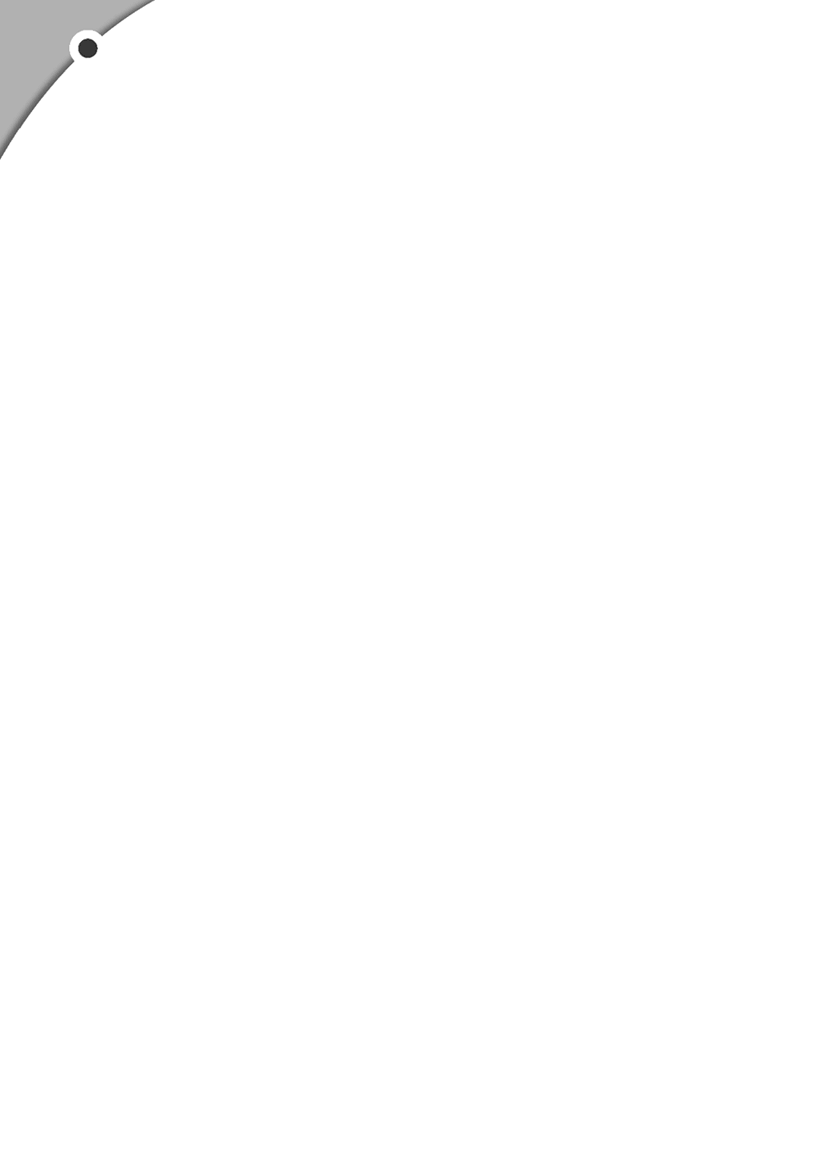 